Alice Marilyn (Gaddis) BaxterJuly 20, 1932 – June 26, 2018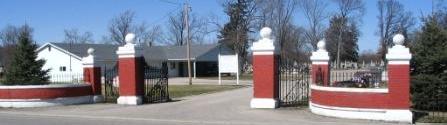  Photo by Barbara Baker Anderson   Alice M. Baxter, of Indianapolis, passed away on June 26, 2018. She was born on July 20, 1932 in Richmond, to Carldon and Anna Mae Gaddis. She received her Associates Degree from Indiana Business College. She worked for United Way as an Administrative Assistant and Central Service Office of AA.
   Survivors include her three children, Victoria Perry, Vivian Grimes and DeWayne Baxter; three grandchildren; nine great grandchildren; three siblings, Levi Gaddis, Lois Gard and Diana Bosworth. She was preceded in death by two daughters, Jaqui Baxter and Josette Marie Votaw and her brother, Rex Gaddis. 
   She will be laid to rest at Decatur Cemetery.Decatur Daily Democrat, Adams County, IndianaJune 27, 2018*****   Alice M. Baxter, 85, of Indianapolis, passed away on June 26, 2018. She was born on July 20, 1932 in Richmond, to Carldon and Anna Mae Gaddis.
   She received her Associates Degree from Indiana Business College. She worked for United Way as an Administrative Assistant and Central Service Office of AA.
   Alice was very active in AA for over 42 years, touching hundreds of lives with her counseling and guidance. She served on the Board of Directors of the Fellowship Center in both Indianapolis and Elkhart; and founded the fellowship group in Portland.
   Survivors include her three children, Victoria Perry, Vivian Grimes and DeWayne Baxter; three grandchildren; nine great grandchildren; three siblings, Levi Gaddis, Lois Gard and Diana Bosworth.
   She was preceded in death by two daughters, Jaqui Baxter and Josette Marie Votaw and her brother, Rex Gaddis.
   Alice was an avid sports fan, especially Notre Dame and the Indianapolis Colts and watching and gambling on March Madness. She loved spending time with her family at the lake fishing. 
   A Memorial service will be conducted at 2:30 p.m. on Saturday, June 30, 2018 at G. H. Herrmann Madison Avenue Funeral Home, 5141 Madison Avenue, with visitation from 12:30 p.m. until the time of the service at the funeral home. She will be laid to rest at Decatur Cemetery.
   In lieu of flowers, memorial contributions may be made to Southside Fellowship Center, 259 East Raymond Street, Indianapolis, Indiana 46225.G. H. Herrmann Funeral Homes, Indianapolis, INOctober 12, 2018